Сольфеджио  3 класс 4 урокДо минор гармонический видВспомните правило: В гармоническом миноре повышается VII ступень. В гамме до минор VII ступень- нота си бемоль, что бы ее повысить надо поставить бекар.Задание 1. Подпишите ступени в гармоническом  до-миноре, не забудьте про разрешения, спойте гамму. 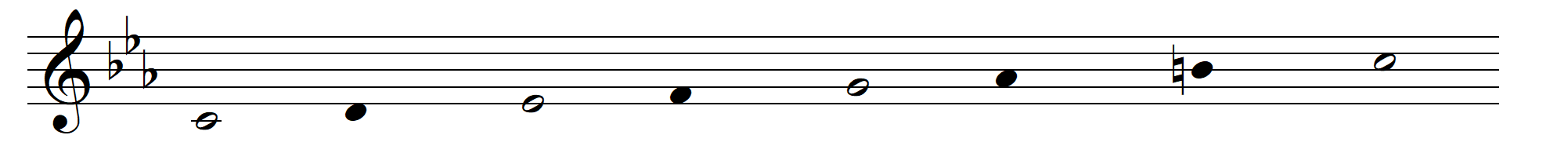 Запомните! Аккорды доминанты (D53, D6,D64) в минорной гамме строятся в гармоническом виде и звучат мажорно.Задание 2 Подпишите, какие аккорды до минора, здесь написаны.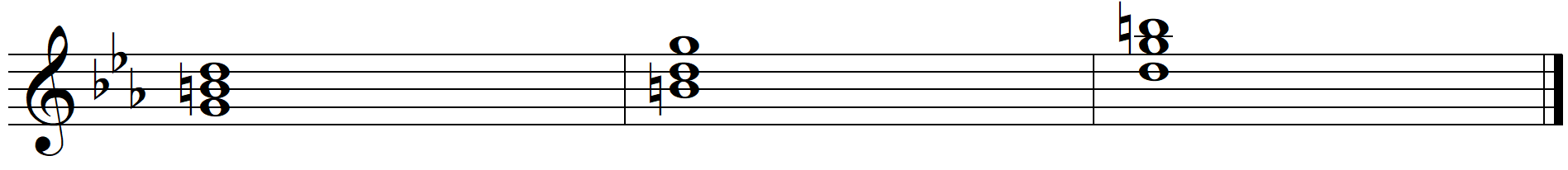 Задание 3. Спойте украинскую  народная песня «Ой, важу, я важу» с дирижированием, подпишите интервалы между звуками. Вот так: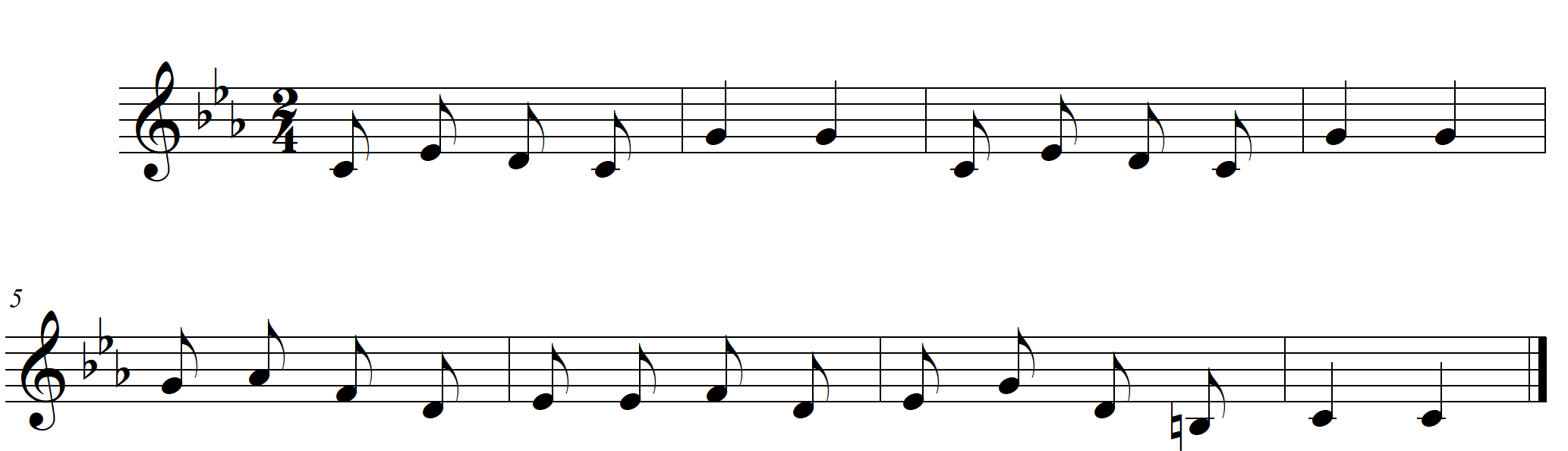 Эта песня написана в гармоническом до миноре.Вспомним ритмический рисунок восьмая и две шестнадцатые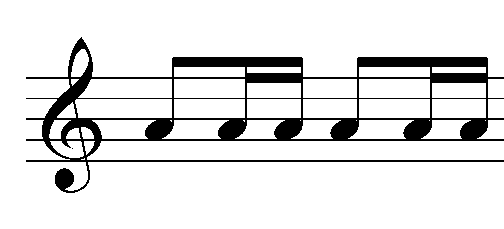 